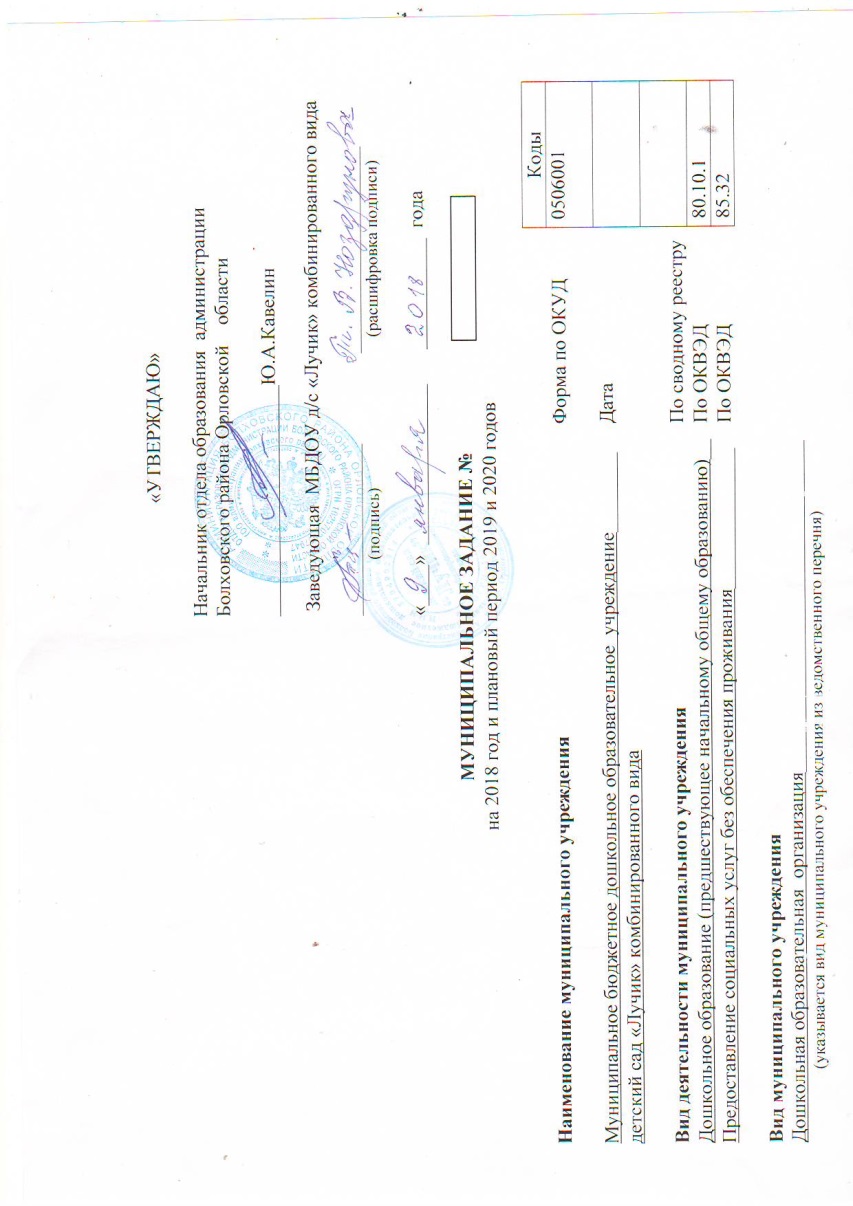 Часть 1. Сведения об оказываемых муниципальных услугахРаздел 1.3.1. Показатели, характеризующие качество муниципальной услуги:*- значение показателя качества муниципальной услуги может быть указано: «да» или «нет».Допустимые (возможные) отклонения от установленных показателей качества муниципальной услуги, в пределах которых муниципальное задание считается выполненным 5%.3.2. Показатели, характеризующие объем муниципальной услуги:Допустимые (возможные) отклонения от установленных показателей качества муниципальной услуги, в пределах которых муниципальное задание считается выполненным 5%.4. Нормативные правовые акты, устанавливающие размер платы (цену, тариф) либо порядок ее (его) установления: 5. Порядок оказания муниципальной услуги:5.1. Нормативные правовые акты, регулирующие порядок оказания муниципальной услуги:- Федеральный закон от 06.10.2003 № 131-ФЗ «Об общих принципах организации местного самоуправления в Российской Федерации»;- Федеральный закон от 29.12.2012 № 273-ФЗ «Об образовании в Российской Федерации»;- Приказ Министерства образования и науки Российской Федерации от 17.10.2013 № 1155 «Об утверждении федерального государственного образовательного стандарта дошкольного образования»;- Приказ Министерства образования и науки Российской Федерации от 30.08.2013 № 1014 «Об утверждении Порядка организации и осуществления образовательной деятельности по основным общеобразовательным программам дошкольного образования»;- Санитарно-эпидемиологические правила и нормативы СанПин 2.4.1.3049-13 «Санитарно-эпидемиологические требования к устройству, содержанию и организации режима работы дошкольных образовательных учреждений».______________________________________________________________________________________________________________________________________________________________________________(наименование, номер и дата нормативного правового акта)5.2. Порядок информирования потенциальных потребителей муниципальной услуги:Раздел 2.3.1. Показатели, характеризующие качество муниципальной услуги:*- значение показателя качества муниципальной услуги может быть указано: «да» или «нет»3.2. Показатели, характеризующие объем муниципальной услуги:4. Нормативные правовые акты, устанавливающие размер платы (цену, тариф) либо порядок ее (его) установления: 5. Порядок оказания муниципальной услуги:5.1. Нормативные правовые акты, регулирующие порядок оказания муниципальной услуги:- Федеральный закон от 06.10.2003 № 131-ФЗ «Об общих принципах организации местного самоуправления в Российской Федерации»;- Федеральный закон от 29.12.2012 № 273-ФЗ «Об образовании в Российской Федерации»;- Приказ Министерства образования и науки Российской Федерации от 17.10.2013 № 1155 «Об утверждении федерального государственного образовательного стандарта дошкольного образования»;- Приказ Министерства образования и науки Российской Федерации от 30.08.2013 № 1014 «Об утверждении Порядка организации и осуществления образовательной деятельности по основным общеобразовательным программам дошкольного образования»;- Санитарно-эпидемиологические правила и нормативы СанПин 2.4.1.3049-13 «Санитарно-эпидемиологические требования к устройству, содержанию и организации режима работы дошкольных образовательных учреждений»._____________________________________________________________________________________________________________________________________________________________________________________(наименование, номер и дата нормативного правового акта)5.2. Порядок информирования потенциальных потребителей муниципальной услуги:Раздел 3.3.1. Показатели, характеризующие качество муниципальной услуги:*- значение показателя качества муниципальной услуги может быть указано: «да» или «нет»Допустимые (возможные) отклонения от установленных показателей качества муниципальной услуги, в пределах которых муниципальное задание считается выполненным 5%.3.2. Показатели, характеризующие объем муниципальной услуги:Нормативные правовые акты, устанавливающие размер платы (цену, тариф) либо порядок ее (его) установления: 5. Порядок оказания муниципальной услуги:5.1. Нормативные правовые акты, регулирующие порядок оказания муниципальной услуги:- Федеральный закон от 06.10.2003 № 131-ФЗ «Об общих принципах организации местного самоуправления в Российской Федерации»;- Федеральный закон от 29.12.2012 № 273-ФЗ «Об образовании в Российской Федерации»._____________________________________________________________________________________________________________________________________________________________________________________(наименование, номер и дата нормативного правового акта)5.2. Порядок информирования потенциальных потребителей муниципальной услуги:Раздел 4.3.1. Показатели, характеризующие качество муниципальной услуги:*- значение показателя качества муниципальной услуги может быть указано: «да» или «нет»Допустимые (возможные) отклонения от установленных показателей качества муниципальной услуги, в пределах которых муниципальное задание считается выполненным 5%.3.2. Показатели, характеризующие объем муниципальной услуги:4. Нормативные правовые акты, устанавливающие размер платы (цену, тариф) либо порядок ее (его) установления:5. Порядок оказания муниципальной услуги:5.1. Нормативные правовые акты, регулирующие порядок оказания муниципальной услуги:- Федеральный закон от 06.10.2003 № 131-ФЗ «Об общих принципах организации местного самоуправления в Российской Федерации»;- Федеральный закон от 29.12.2012 № 273-ФЗ «Об образовании в Российской Федерации»;- Санитарно-эпидемиологические правила и нормативы СанПин 2.4.1.3049-13 «Санитарно-эпидемиологические требования к устройству, содержанию и организации режима работы дошкольных образовательных учреждений»._____________________________________________________________________________________________________________________________________________________________________________________(наименование, номер и дата нормативного правового акта)5.2. Порядок информирования потенциальных потребителей муниципальной услуги:Раздел 5.3.1. Показатели, характеризующие качество муниципальной услуги:*- значение показателя качества муниципальной услуги может быть указано: «да» или «нет»3.2. Показатели, характеризующие объем муниципальной услуги:4. Нормативные правовые акты, устанавливающие размер платы (цену, тариф) либо порядок ее (его) установления: 5. Порядок оказания муниципальной услуги:5.1. Нормативные правовые акты, регулирующие порядок оказания муниципальной услуги:- Федеральный закон от 06.10.2003 № 131-ФЗ «Об общих принципах организации местного самоуправления в Российской Федерации»;- Федеральный закон от 29.12.2012 № 273-ФЗ «Об образовании в Российской Федерации»;- Санитарно-эпидемиологические правила и нормативы СанПин 2.4.1.3049-13 «Санитарно-эпидемиологические требования к устройству, содержанию и организации режима работы дошкольных образовательных учреждений»._____________________________________________________________________________________________________________________________________________________________________________________(наименование, номер и дата нормативного правового акта)5.2. Порядок информирования потенциальных потребителей муниципальной услуги:Раздел 6.1.Наименование муниципальной услуги:                                                 Уникальный номер      «Питание».                                                                                             По ведомственному                                                                                                                         перечню2. Категория потребителей муниципальной услуги:     Физические лица.3.Показатели, характеризующие объем и (или) качествомуниципальной услуги: 3.1.Показатели, характеризующие качество муниципальной услуги:Допустимые (возможности) отклонения от установленных показателей качества муниципальной услуги, в пределах которых муниципальное задание считается выполненным 5%.3.2. Показатели, характеризующие объем (содержание) муниципальной услуги:4. Порядок оказания муниципальной услуги:5. Нормативные  правовые акты, регулирующие порядок оказания муниципальной услуги:- Федеральный закон от 06.10.2003 № 131- ФЗ «Об общих принципах организации местного самоуправления в Российской Федерации»; - Федеральный закон от 29.12.2012 № 273-ФЗ «Об образовании в Российской Федерации»Допустимые (возможности) отклонения от установленных показателей качества муниципальной услуги, в пределах которых муниципальное задание считается выполненным на 5 %.- Санитарно-эпидемиологические правила и нормативы СанПин 2.4.1.3049-13 «Санитарно-эпидемиологические требования к устройству, содержанию и организации режима работы дошкольных образовательных учреждений».5.1. Нормативные правовые акты, устанавливающие размер платы (цену, тариф)Либо порядок ее (его) установления:  5.2.Порядок информирования потенциальных потребителей муниципальной услуги:Часть 2. Прочие сведения о муниципальном задании1. Основания для досрочного прекращения выполнения муниципального задания:-ликвидация учреждения в соответствии со ст. 61 Гражданского кодекса Российской Федерации;-исключение муниципальной услуги из ведомственного перечня муниципальных услуг и работ, оказываемых и выполняемых муниципальными учреждениями 2. Иная информация, необходимая для выполнения (контроля за выполнением) муниципального задания:_________________________________________________________________________________________3. Порядок контроля за выполнением муниципального задания:4.    Требования к отчетности о выполнении муниципального задания:4.1. Периодичность предоставления отчетов о выполнении муниципального задания:       ежеквартально4.2. Сроки предоставления отчетов о выполнении муниципального задания:не позднее 5-го числа, месяца следующего за отчетным периодом4.3. Иные требования  к отчетности о выполнении муниципального задания:-предоставление пояснительной записки с прогнозом достижения годовых значений показателей качества и объема оказания муниципальной услуги;-предоставление информации о состоянии кредиторской задолженности, в том числе просроченной;-предоставление копий подтверждающих документов;-отчеты об исполнении муниципального задания должны быть представлены на бумажном носителе, подписанные руководителем и заверенные печатью учреждения, и в электронном виде в формате PDF.5. Иные показатели, связанные с выполнением муниципального задания:- муниципальное задание формируется на срок до одного года в случае утверждения бюджета района на очередной финансовый год и на срок до 3 лет в случае утверждения бюджета района на очередной финансовый год и на плановый период;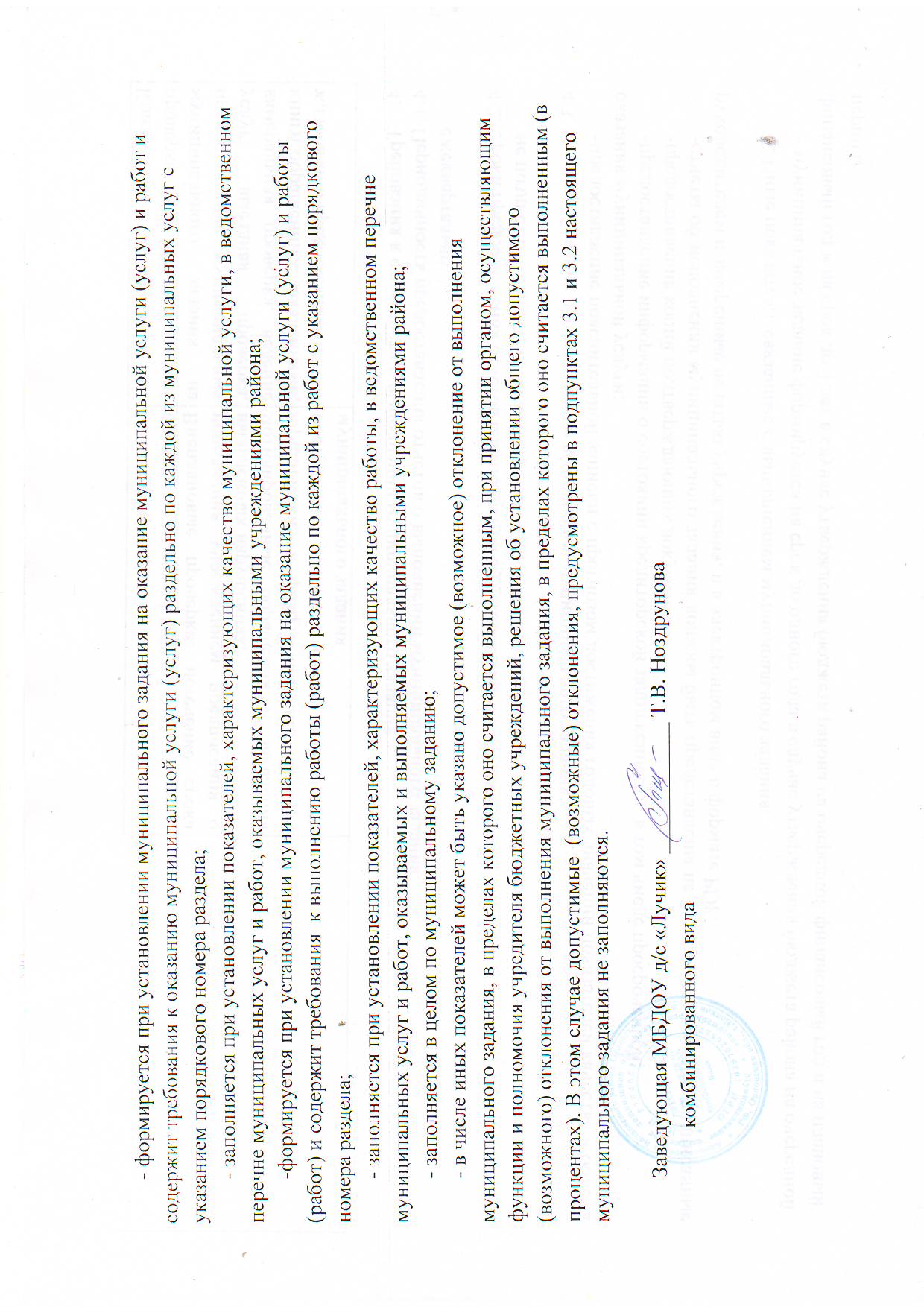 1. Наименование муниципальной услуги:«Реализация основных общеобразовательных программ дошкольного  образования» Уникальный номерпо ведомственному11784000301000201002100перечню117840003010002010021002. Категория потребителей муниципальной услуги:Физические лица в возрасте до 8 лет3. Показатели, характеризующие объем и (или) качество муниципальной услуги:Уникальный номер реестровой записиПоказатель, характеризующий содержание муниципальной услугиПоказатель, характеризующий содержание муниципальной услугиПоказатель, характеризующий содержание муниципальной услугиПоказатель, характеризующий условия (формы) оказания муниципальной услугиПоказатель, характеризующий условия (формы) оказания муниципальной услугиПоказатель качества муниципальной услугиПоказатель качества муниципальной услугиПоказатель качества муниципальной услугиЗначение показателя качества муниципальной услугиЗначение показателя качества муниципальной услугиЗначение показателя качества муниципальной услугиУникальный номер реестровой записиПоказатель, характеризующий содержание муниципальной услугиПоказатель, характеризующий содержание муниципальной услугиПоказатель, характеризующий содержание муниципальной услугиПоказатель, характеризующий условия (формы) оказания муниципальной услугиПоказатель, характеризующий условия (формы) оказания муниципальной услугинаименование показателяединица измерения по ОКЕИединица измерения по ОКЕИ2018 год (очередной финансовый год)2019 год (1-й год планового периода)2020 год (2-й год планового периода)Уникальный номер реестровой записиВиды образовательных программ(наименование показателя)Категория потребителей(наименование показателя)Возраст обучающихся (наименование показателя)Формы образования и формы реализации образовательных программ (наименование показателя)______(наименование показателя)наименование показателянаименованиекод2018 год (очередной финансовый год)2019 год (1-й год планового периода)2020 год (2-й год планового периода)12345678910111211784000301000201002100Не указаноНе указаноОт 1 года до 3 летОчная-Укомплектованность кадрами%74410010010011784000301000201002100Не указаноНе указаноОт 1 года до 3 летОчная-Доля педагогических работников, прошедших аттестацию 1 раз в 5 лет,  повышение квалификации не менее 1 раза в 3 года%%744971009710010010011784000301000201002100Не указаноНе указаноОт 1 года до 3 летОчная-Применение и использование различных методик и технологий обучения (в том числе инновационных)Слово923ДаДаДа11784000301000201002100Не указаноНе указаноОт 1 года до 3 летОчная-Наличие методического кабинетаСлово923ДаДаДа11784000301000201002100Не указаноНе указаноОт 1 года до 3 летОчная-Наличие органа самоуправления учреждения (педагогический совет, общее собрание трудового коллектива, управляющий совет)Слово923ДаДаДа11784000301000201002100Не указаноНе указаноОт 1 года до 3 летОчная-Доля детей, участвующих в кружках, секциях, в различных конкурсах, смотрах и фестивалях%744---11784000301000201002100Не указаноНе указаноОт 1 года до 3 летОчная-Соблюдение и обеспечение мер безопасности дошкольного образовательного учрежденияСлово923ДаДаДа11784000301000201002100Не указаноНе указаноОт 1 года до 3 летОчная-Обеспечение условий для сохранения и укрепления физического и психического здоровьяСлово923ДаДаДа11784000301000201002100Не указаноНе указаноОт 1 года до 3 летОчная-Уровень заболеваемости%74426201211784000301000201002100Не указаноНе указаноОт 1 года до 3 летОчная-Наличие логопеда и психологаСлово923ДаДаДа11784000301000201002100Не указаноНе указаноОт 1 года до 3 летОчная-Уровень посещения   воспитанниками образовательного учреждения%74487939811784000301000201002100Не указаноНе указаноОт 1 года до 3 летОчная-Создание условий для повышения развития детей: физического, познавательно-речевого, художественно-речевого и т.д.Слово923ДаДаДа11784000301000201002100Не указаноНе указаноОт 1 года до 3 летОчная-Наличие свободного доступа к ресурсам ИнтернетСлово923ДаДаДа11784000301000201002100Не указаноНе указаноОт 1 года до 3 летОчная-Наличие общей (единой) системы оценки индивидуальных образовательных результатов, обоснованное использование разных оценочных шкал, процедур, форм оценки и их соотношениеСлово923ДаДаДа11784000301000201002100Не указаноНе указаноОт 1 года до 3 летОчная-Материально-техническая обеспеченность%74479889411784000301000201002100Не указаноНе указаноОт 1 года до 3 летОчная-Привлечение родителей к управлению дошкольным образовательным учреждениемСлово923ДаДаДа11784000301000201002100Не указаноНе указаноОт 1 года до 3 летОчная-Процент обоснованных жалоб родителей (законных представителей) поступивших в дошкольное образовательное учреждение или в вышестоящий орган, по которому были приняты меры %74400011784000301000201002100Не указаноНе указаноОт 1 года до 3 летОчная-Уровень удовлетворенности родителей (законных представителей) качеством образования%74410010010011784000301000201002100Не указаноНе указаноОт 1 года до 3 летОчная-Результаты плановых и внеплановых проверок%74498989911784000301000201002100Не указаноНе указаноОт 1 года до 3 летОчная-Наличие основных образовательных программ в дошкольном образовательном учреждении соответствующих Федеральным государственным образовательным стандартам дошкольного образованияСлово923ДаДаДа11784000301000201002100Не указаноНе указаноОт 1 года до 3 летОчная-Ведение образовательной организацией сайта, отвечающего требованиям Федерального закона от 29.12.2012 № 273-ФЗ «Об образовании в Российской Федерации»Слово923ДаДаДаУникальный номер реестровой записиПоказатель, характеризующий содержание муниципальной услугиПоказатель, характеризующий содержание муниципальной услугиПоказатель, характеризующий содержание муниципальной услугиПоказатель, характеризующий условия (формы) оказания муниципальной услугиПоказатель, характеризующий условия (формы) оказания муниципальной услугиПоказатель объема муниципальной услугиПоказатель объема муниципальной услугиПоказатель объема муниципальной услугиЗначение показателя объема муниципальной услугиЗначение показателя объема муниципальной услугиЗначение показателя объема муниципальной услугиСреднегодовой размер платы (цена, тариф)Среднегодовой размер платы (цена, тариф)Среднегодовой размер платы (цена, тариф)Уникальный номер реестровой записиПоказатель, характеризующий содержание муниципальной услугиПоказатель, характеризующий содержание муниципальной услугиПоказатель, характеризующий содержание муниципальной услугиПоказатель, характеризующий условия (формы) оказания муниципальной услугиПоказатель, характеризующий условия (формы) оказания муниципальной услугинаименование показателяединица измерения по ОКЕИединица измерения по ОКЕИ2018 год (очередной финансовый год)2019 год (1-й год планового периода)2020 год (2-й год планового периода)2018 год (очередной финансовый год)2019 год (1-й год планового периода)2020 год (2-й год планового периода)Уникальный номер реестровой записиВиды образовательных программ(наименование показателя)Категория потребителей(наименование показателя)Возраст обучающихся (наименование показателя)Формы образования и формы реализации образовательных программ (наименование показателя)____(наименование показателя)наименование показателянаименованиекод2018 год (очередной финансовый год)2019 год (1-й год планового периода)2020 год (2-й год планового периода)2018 год (очередной финансовый год)2019 год (1-й год планового периода)2020 год (2-й год планового периода)12345678910111213141511784000301000201002100Не указаноНе указаноОт 1 года до 3 летОчная-Число обучающихсяЧеловек7922422221200-001200-001200-00Нормативный правовой актНормативный правовой актНормативный правовой актНормативный правовой актНормативный правовой актвидпринявший органдатаномернаименование12345Постановление Главы администрации Болховского районаАдминистрация Болховского района27.12.2017 г.№ 612«Об установлении родительской платы за присмотр и уход за детьми в муниципальных бюджетных образовательных организациях Болховского района, реализующих программу  дошкольного образования».Способ информированияСостав размещаемой информацииЧастота обновления информации123Размещение информации в сети Интернет 1. Наименование учреждения, дата создания ДОУ, учредитель.2. Реализуемые образовательные программы.3. Численность воспитанников по реализуемым образовательным программам.4. Руководитель ДОУ, педагогический коллектив5. Полный адрес, телефон, режим, график работы, адрес электронной почты.6. Устав.7. Лицензия на осуществление образовательной деятельности.8. Свидетельство о государственной регистрации.9. Материально-техническое обеспечение.10. План финансово-хозяйственной деятельности ДОУ.11. Информация о дополнительных образовательных программах и дополнительных образовательных услугах.12. Локально-нормативные акты правил внутреннего распорядка обучающихся, правил внутреннего трудового распорядка.13.Публичный доклад о деятельности ДОУ. По мере обновления документовИнформирование при личном обращенииРаботники учреждения во время работы учреждения в случае личного обращения родителей (законных представителей) получателей муниципальной услуги предоставляют необходимые разъяснения об оказываемой муниципальной услугеПо мере обращенияТелефонная консультацияРаботники учреждения во время работы учреждения в случае обращения родителей (законных представителей) получателей муниципальной услуги по телефону предоставляют необходимые разъяснения об оказываемой муниципальной услугеПо мере обращенияИнформация у входа в зданиеУ входа в учреждение размещается информация о наименовании учреждения, адрес местонахождения, режим работы учрежденияПо мере изменения информацииИнформация в помещении на стенде и на сайте учрежденияКопии устава образовательного учреждения, лицензии на осуществление образовательной деятельности (с приложениями) и иных информационных материалов по муниципальной услуге, предоставляемой учреждением в соответствии с действующим законодательствомПо мере изменения информацииНаименование муниципальной услуги:«Реализация основных общеобразовательных программ дошкольного образования» Уникальный номерпо ведомственномуперечню117840003010003010011002. Категория потребителей муниципальной услуги:Физические лица в возрасте до 8 летПоказатели, характеризующие объем и (или) качество муниципальной услуги:Уникальный номер реестровой записиПоказатель, характеризующий содержание муниципальной услугиПоказатель, характеризующий содержание муниципальной услугиПоказатель, характеризующий содержание муниципальной услугиПоказатель, характеризующий условия (формы) оказания муниципальной услугиПоказатель, характеризующий условия (формы) оказания муниципальной услугиПоказатель качества муниципальной услугиПоказатель качества муниципальной услугиПоказатель качества муниципальной услугиЗначение показателя качества муниципальной услугиЗначение показателя качества муниципальной услугиЗначение показателя качества муниципальной услугиУникальный номер реестровой записиПоказатель, характеризующий содержание муниципальной услугиПоказатель, характеризующий содержание муниципальной услугиПоказатель, характеризующий содержание муниципальной услугиПоказатель, характеризующий условия (формы) оказания муниципальной услугиПоказатель, характеризующий условия (формы) оказания муниципальной услугинаименование показателяединица измерения по ОКЕИединица измерения по ОКЕИ2018 год (очередной финансовый год)2019 год (1-й год планового периода)2020 год (2-й год планового периода)Уникальный номер реестровой записиВиды образовательных программ(наименование показателя)Категория потребителей(наименование показателя)Возраст обучающихся (наименование показателя)Формы образования и формы реализации образовательных программ (наименование показателя)______(наименование показателя)наименование показателянаименованиекод2018 год (очередной финансовый год)2019 год (1-й год планового периода)2020 год (2-й год планового периода)12345678910111211784000301000301001100Не указаноНе указаноОт 3 лет до 8 летОчная-Укомплектованность кадрами%74410010010011784000301000301001100Не указаноНе указаноОт 3 лет до 8 летОчная-Доля педагогических работников, прошедших аттестацию 1 раз в 5 лет,  повышение квалификации не менее 1 раза в 3 года%744961009810010010011784000301000301001100Не указаноНе указаноОт 3 лет до 8 летОчная-Применение и использование различных методик и технологий обучения (в том числе инновационных)Слово923ДаДаДа11784000301000301001100Не указаноНе указаноОт 3 лет до 8 летОчная-Наличие методического кабинетаСлово923ДаДаДа11784000301000301001100Не указаноНе указаноОт 3 лет до 8 летОчная-Наличие органа самоуправления учреждения (педагогический совет, общее собрание трудового коллектива, управляющий совет)Слово923ДаДаДа11784000301000301001100Не указаноНе указаноОт 3 лет до 8 летОчная-Доля детей, участвующих в кружках, секциях, в различных конкурсах, смотрах и фестивалях%74474818811784000301000301001100Не указаноНе указаноОт 3 лет до 8 летОчная-Соблюдение и обеспечение мер безопасности дошкольного образовательного учрежденияСлово923ДаДаДа11784000301000301001100Не указаноНе указаноОт 3 лет до 8 летОчная-Обеспечение условий для сохранения и укрепления физического и психического здоровьяСлово923ДаДаДа11784000301000301001100Не указаноНе указаноОт 3 лет до 8 летОчная-Уровень заболеваемости%74423201111784000301000301001100Не указаноНе указаноОт 3 лет до 8 летОчная-Наличие логопеда и психологаСлово923ДаДаДа11784000301000301001100Не указаноНе указаноОт 3 лет до 8 летОчная-Уровень посещения   воспитанниками образовательного учреждения%74482899811784000301000301001100Не указаноНе указаноОт 3 лет до 8 летОчная-Создание условий для повышения развития детей: физического, познавательно-речевого, художественно-речевого и т.д.Слово923ДаДаДа11784000301000301001100Не указаноНе указаноОт 3 лет до 8 летОчная-Наличие свободного доступа к ресурсам ИнтернетСлово923ДаДаДа11784000301000301001100Не указаноНе указаноОт 3 лет до 8 летОчная-Наличие общей (единой) системы оценки индивидуальных образовательных результатов, обоснованное использование разных оценочных шкал, процедур, форм оценки и их соотношениеСлово923ДаДаДа11784000301000301001100Не указаноНе указаноОт 3 лет до 8 летОчная-Материально-техническая обеспеченность%74487899311784000301000301001100Не указаноНе указаноОт 3 лет до 8 летОчная-Привлечение родителей к управлению дошкольным образовательным учреждениемСлово923ДаДаДа11784000301000301001100Не указаноНе указаноОт 3 лет до 8 летОчная-Процент обоснованных жалоб родителей (законных представителей) поступивших в дошкольное образовательное учреждение или в вышестоящий орган, по которому были приняты меры %74400011784000301000301001100Не указаноНе указаноОт 3 лет до 8 летОчная-Уровень удовлетворенности родителей (законных представителей) качеством образования%74410010010011784000301000301001100Не указаноНе указаноОт 3 лет до 8 летОчная-Доля выпускников с высоким уровнем готовности к обучению в первом классе школы от общего количества выпускников дошкольного образовательного учреждения%74494979811784000301000301001100Не указаноНе указаноОт 3 лет до 8 летОчная-Результаты плановых и внеплановых проверок%74498979811784000301000301001100Не указаноНе указаноОт 3 лет до 8 летОчная-Наличие основных образовательных программ в дошкольном образовательном учреждении соответствующих Федеральным государственным образовательным стандартам дошкольного образованияСлово923ДаДаДа11784000301000301001100Не указаноНе указаноОт 3 лет до 8 летОчная-Ведение образовательной организацией сайта, отвечающего требованиям Федерального закона от 29.12.2012 № 273-ФЗ «Об образовании в Российской Федерации»Слово923ДаДаДаУникальный номер реестровой записиПоказатель, характеризующий содержание муниципальной услугиПоказатель, характеризующий содержание муниципальной услугиПоказатель, характеризующий содержание муниципальной услугиПоказатель, характеризующий условия (формы) оказания муниципальной услугиПоказатель, характеризующий условия (формы) оказания муниципальной услугиПоказатель объема муниципальной услугиПоказатель объема муниципальной услугиПоказатель объема муниципальной услугиЗначение показателя объема муниципальной услугиЗначение показателя объема муниципальной услугиЗначение показателя объема муниципальной услугиСреднегодовой размер платы (цена, тариф)Среднегодовой размер платы (цена, тариф)Среднегодовой размер платы (цена, тариф)Уникальный номер реестровой записиПоказатель, характеризующий содержание муниципальной услугиПоказатель, характеризующий содержание муниципальной услугиПоказатель, характеризующий содержание муниципальной услугиПоказатель, характеризующий условия (формы) оказания муниципальной услугиПоказатель, характеризующий условия (формы) оказания муниципальной услугинаименование показателяединица измерения по ОКЕИединица измерения по ОКЕИ2018 год (очередной финансовый год)2019 год (1-й год планового периода)2020 год (2-й год планового периода)2018 год (очередной финансовый год)2019 год (1-й год планового периода)2020 год (2-й год планового периода)Уникальный номер реестровой записиВиды образовательных программ(наименование показателя)Категория потребителей(наименование показателя)Возраст обучающихся (наименование показателя)Формы образования и формы реализации образовательных программ (наименование показателя)____(наименование показателя)наименование показателянаименованиекод2018 год (очередной финансовый год)2019 год (1-й год планового периода)2020 год (2-й год планового периода)2018 год (очередной финансовый год)2019 год (1-й год планового периода)2020 год (2-й год планового периода)1234567891011121314151784000301000301001100Не указаноНе указаноОт 3 лет до 8 летОчная-Число обучающихсяЧеловек7921241261281200-001200-001200-00Нормативный правовой актНормативный правовой актНормативный правовой актНормативный правовой актНормативный правовой актНормативный правовой актвидпринявший органдатадатаномернаименование123345Постановление Главы администрации Болховского районаАдминистрация Болховского района27.12.2017 г.27.12.2017 г.№ 612«Об установлении родительской платы за присмотр и уход за детьми в муниципальных бюджетных образовательных организациях Болховского района, реализующих программу  дошкольного образования».Способ информированияСостав размещаемой информацииЧастота обновления информации123Размещение информации в сети Интернет Об учредителях, месте нахождения образовательной организации, режиме, графике работы, контактных телефонах, адресах электронной почты; правовые акты, необходимые для предоставления муниципальной услуги (устав МБДОУ, лицензия на осуществление образовательной деятельности, форма договора об образовании с родителями (законными представителями) обучающихся, о реализуемых основных общеобразовательных программах дошкольного образования, федеральном государственном образовательном стандарте дошкольного образования; о руководителе, персональном составе педагогических работников с указанием уровня образования, квалификации и опыта работы; о численности обучающихся по реализуемым основным общеобразовательным программам дошкольного образования по возрастным группам, количестве вакантных мест для приема в соответствующих возрастных группах; о материально-техническом обеспечении образовательной деятельности.По мере изменения информацииИнформирование при личном обращенииРаботники учреждения во время работы учреждения в случае личного обращения родителей (законных представителей) получателей муниципальной услуги предоставляют необходимые разъяснения об оказываемой муниципальной услугеПо мере обращенияТелефонная консультацияРаботники учреждения во время работы учреждения в случае обращения родителей (законных представителей) получателей муниципальной услуги по телефону предоставляют необходимые разъяснения об оказываемой муниципальной услугеПо мере обращенияИнформация у входа в зданиеУ входа в учреждение размещается информация о наименовании учреждения, адрес местонахождения, режим работы учрежденияПо мере изменения информацииИнформация в помещении на стенде и на сайте учрежденияКопии устава образовательного учреждения, лицензии на осуществление образовательной деятельности (с приложениями) и иных информационных материалов по муниципальной услуге, предоставляемой учреждением в соответствии с действующим законодательствомПо мере изменения информации1. Наименование муниципальной услуги:«Присмотр и уход»Уникальный номерпо ведомственному11Д430001100200006001100перечню11Д4300011002000060011002. Категория потребителей муниципальной услуги:Физические лица 3. Показатели, характеризующие объем и (или) качество муниципальной услуги:Уникальный номер реестровой записиПоказатель, характеризующий содержание муниципальной услугиПоказатель, характеризующий содержание муниципальной услугиПоказатель, характеризующий содержание муниципальной услугиПоказатель, характеризующий условия (формы) оказания муниципальной услугиПоказатель, характеризующий условия (формы) оказания муниципальной услугиПоказатель качества муниципальной услугиПоказатель качества муниципальной услугиПоказатель качества муниципальной услугиЗначение показателя качества муниципальной услугиЗначение показателя качества муниципальной услугиЗначение показателя качества муниципальной услугиУникальный номер реестровой записиПоказатель, характеризующий содержание муниципальной услугиПоказатель, характеризующий содержание муниципальной услугиПоказатель, характеризующий содержание муниципальной услугиПоказатель, характеризующий условия (формы) оказания муниципальной услугиПоказатель, характеризующий условия (формы) оказания муниципальной услугинаименование показателяединица измерения по ОКЕИединица измерения по ОКЕИ2018 год (очередной финансовый год)2019 год (1-й год планового периода)2020 год (2-й год планового периода)Уникальный номер реестровой записиКатегория потребителей (наименование показателя)Возраст обучающихся (наименование показателя)________(наименование показателя)Справочник периодов пребывания(наименование показателя)_____(наименование показателя)наименование показателянаименованиекод2018 год (очередной финансовый год)2019 год (1-й год планового периода)2020 год (2-й год планового периода)12345678910111211Д430001100200006001100Физические лица за исключением льготных категорийОт 1 года до 3 лет-Не указано-Укомплектованность кадрами%74410010010011Д430001100200006001100Физические лица за исключением льготных категорийОт 1 года до 3 лет-Не указано-Соблюдение и обеспечение мер безопасности дошкольного образовательного учрежденияСлово*923ДаДаДа11Д430001100200006001100Физические лица за исключением льготных категорийОт 1 года до 3 лет-Не указано-Обеспечение условий для сохранения и укрепления физического и психического здоровьяСлово923ДаДаДа11Д430001100200006001100Физические лица за исключением льготных категорийОт 1 года до 3 лет-Не указано-Соответствие организации физического воспитания требованиям СанПиНСлово923ДаДаДа11Д430001100200006001100Физические лица за исключением льготных категорийОт 1 года до 3 лет-Не указано-Уровень заболеваемости%74422201211Д430001100200006001100Физические лица за исключением льготных категорийОт 1 года до 3 лет-Не указано-Уровень посещения   воспитанниками образовательного учреждения%74484929811Д430001100200006001100Физические лица за исключением льготных категорийОт 1 года до 3 лет-Не указано-Создание условий для повышения развития детей: физического, познавательно-речевого, художественно-речевого и т.д.Слово923ДаДаДа11Д430001100200006001100Физические лица за исключением льготных категорийОт 1 года до 3 лет-Не указано-Соблюдение рациона и качества питания%74487929911Д430001100200006001100Физические лица за исключением льготных категорийОт 1 года до 3 лет-Не указано-Соответствие нормам питания требованиям СанПиНСлово923ДаДаДа11Д430001100200006001100Физические лица за исключением льготных категорийОт 1 года до 3 лет-Не указано-Соответствие требованиям к организации питания (оборудование, содержание пищеблока)Слово923ДаДаДа11Д430001100200006001100Физические лица за исключением льготных категорийОт 1 года до 3 лет-Не указано-Соблюдение режима дня%74410010010011Д430001100200006001100Физические лица за исключением льготных категорийОт 1 года до 3 лет-Не указано-Соблюдение санитарно-гигиенического режимаПроцент74410010010011Д430001100200006001100Физические лица за исключением льготных категорийОт 1 года до 3 лет-Не указано-Материально-техническая обеспеченностьПроцент74492949611Д430001100200006001100Физические лица за исключением льготных категорийОт 1 года до 3 лет-Не указано-Соответствие содержания зданий и помещений нормам и требованиям СанПиНСлово923ДаДаДа11Д430001100200006001100Физические лица за исключением льготных категорийОт 1 года до 3 лет-Не указано-Привлечение родителей к управлению дошкольным образовательным учреждениемСлово923ДаДаДа11Д430001100200006001100Физические лица за исключением льготных категорийОт 1 года до 3 лет-Не указано-Процент обоснованных жалоб родителей (законных представителей) поступивших в дошкольное образовательное учреждение или в вышестоящий орган, по которому были приняты меры %74400011Д430001100200006001100Физические лица за исключением льготных категорийОт 1 года до 3 лет-Не указано-Уровень удовлетворенности родителей (законных представителей) качеством присмотра и ухода за детьми%74410010010011Д430001100200006001100Физические лица за исключением льготных категорийОт 1 года до 3 лет-Не указано-Результаты плановых и внеплановых проверок%74498989911Д430001100200006001100Физические лица за исключением льготных категорийОт 1 года до 3 лет-Не указано-Ведение образовательной организацией сайта, отвечающего требованиям Федерального закона от 29.12.2012 № 273-ФЗ «Об образовании в Российской Федерации»Слово923ДаДаДаУникальный номер реестровой записиПоказатель, характеризующий содержание муниципальной услугиПоказатель, характеризующий содержание муниципальной услугиПоказатель, характеризующий содержание муниципальной услугиПоказатель, характеризующий условия (формы) оказания муниципальной услугиПоказатель, характеризующий условия (формы) оказания муниципальной услугиПоказатель объема муниципальной услугиПоказатель объема муниципальной услугиПоказатель объема муниципальной услугиЗначение показателя объема муниципальной услугиЗначение показателя объема муниципальной услугиЗначение показателя объема муниципальной услугиСреднегодовой размер платы (цена, тариф)Среднегодовой размер платы (цена, тариф)Среднегодовой размер платы (цена, тариф)Уникальный номер реестровой записиПоказатель, характеризующий содержание муниципальной услугиПоказатель, характеризующий содержание муниципальной услугиПоказатель, характеризующий содержание муниципальной услугиПоказатель, характеризующий условия (формы) оказания муниципальной услугиПоказатель, характеризующий условия (формы) оказания муниципальной услугинаименование показателяединица измерения по ОКЕИединица измерения по ОКЕИ2018 год (очередной финансовый год)2019 год (1-й год планового периода)2020 год (2-й год планового периода)2018 год (очередной финансовый год)2019 год (1-й год планового периода)2020 год (2-й год планового периода)Уникальный номер реестровой записиКатегория потребителей (наименование показателя)Возраст обучающихся (наименование показателя)_____(наименование показателя)Справочник периодов пребывания(наименование показателя)______(наименование показателя)наименование показателянаименованиекод2018 год (очередной финансовый год)2019 год (1-й год планового периода)2020 год (2-й год планового периода)2018 год (очередной финансовый год)2019 год (1-й год планового периода)2020 год (2-й год планового периода)12345678910111213141511Д430001100200006001100Физические лица за исключением льготных категорийОт 1 года до 3 лет-Не указано-Число детейЧеловек7922422221200-001200-001200-00Нормативный правовой актНормативный правовой актНормативный правовой актНормативный правовой актНормативный правовой актНормативный правовой актНормативный правовой актвидпринявший органпринявший органдатадатаномернаименование1223345Постановление Главы администрации Болховского районаАдминистрация Болховского районаАдминистрация Болховского района27.12.2017 г.27.12.2017 г.№ 612«Об установлении родительской платы за присмотр и уход за детьми в муниципальных бюджетных образовательных организациях Болховского района, реализующих программу  дошкольного образования».Способ информированияСостав размещаемой информацииЧастота обновления информации123Размещение информации в сети Интернет Об учредителях, месте нахождения образовательной организации, режиме, графике работы, контактных телефонах, адресах электронной почты; правовые акты, необходимые для предоставления муниципальной услуги (устав МБДОУ, лицензия на осуществление образовательной деятельности, форма договора об образовании с родителями (законными представителями) обучающихся, о реализуемых основных общеобразовательных программах дошкольного образования, федеральном государственном образовательном стандарте дошкольного образования; о руководителе, персональном составе педагогических работников с указанием уровня образования, квалификации и опыта работы; о численности обучающихся по реализуемым основным общеобразовательным программам дошкольного образования по возрастным группам, количестве вакантных мест для приема в соответствующих возрастных группах; о материально-техническом обеспечении образовательной деятельности.По мере изменения информацииИнформирование при личном обращенииРаботники учреждения во время работы учреждения в случае личного обращения родителей (законных представителей) получателей муниципальной услуги предоставляют необходимые разъяснения об оказываемой муниципальной услугеПо мере обращенияТелефонная консультацияРаботники учреждения во время работы учреждения в случае обращения родителей (законных представителей) получателей муниципальной услуги по телефону предоставляют необходимые разъяснения об оказываемой муниципальной услугеПо мере обращенияИнформация у входа в зданиеУ входа в учреждение размещается информация о наименовании учреждения, адрес местонахождения, режим работы учрежденияПо мере изменения информацииИнформация в помещении на стенде и на сайте учрежденияКопии устава образовательного учреждения, лицензии на осуществление образовательной деятельности (с приложениями) и иных информационных материалов по муниципальной услуге, предоставляемой учреждением в соответствии с действующим законодательствомПо мере изменения информации1. Наименование муниципальной услуги:«Присмотр и уход» Уникальный номерпо ведомственномуперечню11Д 400011003000060091002. Категория потребителей муниципальной услуги:Физические лица3. Показатели, характеризующие объем и (или) качество муниципальной услуги:Уникальный номер реестровой записиПоказатель, характеризующий содержание муниципальной услугиПоказатель, характеризующий содержание муниципальной услугиПоказатель, характеризующий содержание муниципальной услугиПоказатель, характеризующий условия (формы) оказания муниципальной услугиПоказатель, характеризующий условия (формы) оказания муниципальной услугиПоказатель качества муниципальной услугиПоказатель качества муниципальной услугиПоказатель качества муниципальной услугиЗначение показателя качества муниципальной услугиЗначение показателя качества муниципальной услугиЗначение показателя качества муниципальной услугиУникальный номер реестровой записиПоказатель, характеризующий содержание муниципальной услугиПоказатель, характеризующий содержание муниципальной услугиПоказатель, характеризующий содержание муниципальной услугиПоказатель, характеризующий условия (формы) оказания муниципальной услугиПоказатель, характеризующий условия (формы) оказания муниципальной услугинаименование показателяединица измерения по ОКЕИединица измерения по ОКЕИ2018 год (очередной финансовый год)2019 год (1-й год планового периода)2020 год (2-й год планового периода)Уникальный номер реестровой записиКатегория потребителей (наименование показателя)Возраст обучающихся (наименование показателя)________(наименование показателя)Справочник периодов пребывания(наименование показателя)_____(наименование показателя)наименование показателянаименованиекод2018 год (очередной финансовый год)2019 год (1-й год планового периода)2020 год (2-й год планового периода)12345678910111211Д 40001100300006009100Физические лица за исключением льготных категорийОт 3 лет до 8 лет-Не указано-Укомплектованность кадрамиПроцент74410010010011Д 40001100300006009100Физические лица за исключением льготных категорийОт 3 лет до 8 лет-Не указано-Соблюдение и обеспечение мер безопасности дошкольного образовательного учрежденияСлово*923ДаДаДа11Д 40001100300006009100Физические лица за исключением льготных категорийОт 3 лет до 8 лет-Не указано-Обеспечение условий для сохранения и укрепления физического и психического здоровьяСлово923ДаДаДа11Д 40001100300006009100Физические лица за исключением льготных категорийОт 3 лет до 8 лет-Не указано-Соответствие организации физического воспитания требованиям СанПиНСлово923ДаДаДа11Д 40001100300006009100Физические лица за исключением льготных категорийОт 3 лет до 8 лет-Не указано-Уровень заболеваемостиПроцент74418111011Д 40001100300006009100Физические лица за исключением льготных категорийОт 3 лет до 8 лет-Не указано-Уровень посещения   воспитанниками образовательного учрежденияПроцент74483919711Д 40001100300006009100Физические лица за исключением льготных категорийОт 3 лет до 8 лет-Не указано-Создание условий для повышения развития детей: физического, познавательно-речевого, художественно-речевого и т.д.Слово923ДаДаДа11Д 40001100300006009100Физические лица за исключением льготных категорийОт 3 лет до 8 лет-Не указано-Соблюдение рациона и качества питанияПроцент74479879811Д 40001100300006009100Физические лица за исключением льготных категорийОт 3 лет до 8 лет-Не указано-Соответствие нормам питания требованиям СанПиНСлово923ДаДаДа11Д 40001100300006009100Физические лица за исключением льготных категорийОт 3 лет до 8 лет-Не указано-Соответствие требованиям к организации питания (оборудование, содержание пищеблока)Слово923ДаДаДа11Д 40001100300006009100Физические лица за исключением льготных категорийОт 3 лет до 8 лет-Не указано-Соблюдение режима дняПроцент74410010010011Д 40001100300006009100Физические лица за исключением льготных категорийОт 3 лет до 8 лет-Не указано-Соблюдение санитарно-гигиенического режимаПроцент74410010010011Д 40001100300006009100Физические лица за исключением льготных категорийОт 3 лет до 8 лет-Не указано-Материально-техническая обеспеченностьПроцент74481879611Д 40001100300006009100Физические лица за исключением льготных категорийОт 3 лет до 8 лет-Не указано-Соответствие содержания зданий и помещений нормам и требованиям СанПиНСлово923ДаДаДа11Д 40001100300006009100Физические лица за исключением льготных категорийОт 3 лет до 8 лет-Не указано-Привлечение родителей к управлению дошкольным образовательным учреждениемСлово923ДаДаДа11Д 40001100300006009100Физические лица за исключением льготных категорийОт 3 лет до 8 лет-Не указано-Процент обоснованных жалоб родителей (законных представителей) поступивших в дошкольное образовательное учреждение или в вышестоящий орган, по которому были приняты меры Процент74400011Д 40001100300006009100Физические лица за исключением льготных категорийОт 3 лет до 8 лет-Не указано-Уровень удовлетворенности родителей (законных представителей) качеством присмотра и ухода за детьмиПроцент74410010010011Д 40001100300006009100Физические лица за исключением льготных категорийОт 3 лет до 8 лет-Не указано-Результаты плановых и внеплановых проверокПроцент74410010010011Д 40001100300006009100Физические лица за исключением льготных категорийОт 3 лет до 8 лет-Не указано-Ведение образовательной организацией сайта, отвечающего требованиям Федерального закона от 29.12.2012 № 273-ФЗ «Об образовании в Российской Федерации»Слово923ДаДаДаУникальный номер реестровой записиПоказатель, характеризующий содержание муниципальной услугиПоказатель, характеризующий содержание муниципальной услугиПоказатель, характеризующий содержание муниципальной услугиПоказатель, характеризующий условия (формы) оказания муниципальной услугиПоказатель, характеризующий условия (формы) оказания муниципальной услугиПоказатель объема муниципальной услугиПоказатель объема муниципальной услугиПоказатель объема муниципальной услугиЗначение показателя объема муниципальной услугиЗначение показателя объема муниципальной услугиЗначение показателя объема муниципальной услугиСреднегодовой размер платы (цена, тариф)Среднегодовой размер платы (цена, тариф)Среднегодовой размер платы (цена, тариф)Уникальный номер реестровой записиПоказатель, характеризующий содержание муниципальной услугиПоказатель, характеризующий содержание муниципальной услугиПоказатель, характеризующий содержание муниципальной услугиПоказатель, характеризующий условия (формы) оказания муниципальной услугиПоказатель, характеризующий условия (формы) оказания муниципальной услугинаименование показателяединица измерения по ОКЕИединица измерения по ОКЕИ2018 год (очередной финансовый год)2019 год (1-й год планового периода)2020 год (2-й год планового периода)2018 год (очередной финансовый год)2019 год (1-й год планового периода)2020 год (2-й год планового периода)Уникальный номер реестровой записиКатегория потребителей (наименование показателя)Возраст обучающихся (наименование показателя)_____(наименование показателя)Справочник периодов пребывания(наименование показателя)______(наименование показателя)наименование показателянаименованиекод2018 год (очередной финансовый год)2019 год (1-й год планового периода)2020 год (2-й год планового периода)2018 год (очередной финансовый год)2019 год (1-й год планового периода)2020 год (2-й год планового периода)12345678910111213141511Д 40001100300006009100Физические лица за исключением льготных категорийОт 3 лет до 8 лет-Не указано-Число детейЧеловек7921241261281200-001200-001200-00Нормативный правовой актНормативный правовой актНормативный правовой актНормативный правовой актНормативный правовой актвидпринявший органдатаномернаименование12345Постановление Главы администрации Болховского районаАдминистрация Болховского района27.12.2017 г.№ 612«Об установлении родительской платы за присмотр и уход за детьми в муниципальных бюджетных образовательных организациях Болховского района, реализующих программу  дошкольного образования».Способ информированияСостав размещаемой информацииЧастота обновления информации123Размещение информации в сети Интернет Об учредителях, месте нахождения образовательной организации, режиме, графике работы, контактных телефонах, адресах электронной почты; правовые акты, необходимые для предоставления муниципальной услуги (устав МБДОУ, лицензия на осуществление образовательной деятельности, форма договора об образовании с родителями (законными представителями) обучающихся, о реализуемых основных общеобразовательных программах дошкольного образования, федеральном государственном образовательном стандарте дошкольного образования; о руководителе, персональном составе педагогических работников с указанием уровня образования, квалификации и опыта работы; о численности обучающихся по реализуемым основным общеобразовательным программам дошкольного образования по возрастным группам, количестве вакантных мест для приема в соответствующих возрастных группах; о материально-техническом обеспечении образовательной деятельности.По мере изменения информацииИнформирование при личном обращенииРаботники учреждения во время работы учреждения в случае личного обращения родителей (законных представителей) получателей муниципальной услуги предоставляют необходимые разъяснения об оказываемой муниципальной услугеПо мере обращенияТелефонная консультацияРаботники учреждения во время работы учреждения в случае обращения родителей (законных представителей) получателей муниципальной услуги по телефону предоставляют необходимые разъяснения об оказываемой муниципальной услугеПо мере обращенияИнформация у входа в зданиеУ входа в учреждение размещается информация о наименовании учреждения, адрес местонахождения, режим работы учрежденияПо мере изменения информацииИнформация в помещении на стенде и на сайте учрежденияКопии устава образовательного учреждения, лицензии на осуществление образовательной деятельности (с приложениями) и иных информационных материалов по муниципальной услуге, предоставляемой учреждением в соответствии с действующим законодательствомПо мере изменения информации1. Наименование муниципальной услуги:«Присмотр и уход» Уникальный номерпо ведомственномуперечню11Д45000100400301601002. Категория потребителей муниципальной услуги:Физические лица3.Показатели, характеризующие объем и (или) качество муниципальной услуги:Уникальный номер реестровой записиПоказатель, характеризующий содержание муниципальной услугиПоказатель, характеризующий содержание муниципальной услугиПоказатель, характеризующий содержание муниципальной услугиПоказатель, характеризующий условия (формы) оказания муниципальной услугиПоказатель, характеризующий условия (формы) оказания муниципальной услугиПоказатель качества муниципальной услугиПоказатель качества муниципальной услугиПоказатель качества муниципальной услугиЗначение показателя качества муниципальной услугиЗначение показателя качества муниципальной услугиЗначение показателя качества муниципальной услугиУникальный номер реестровой записиПоказатель, характеризующий содержание муниципальной услугиПоказатель, характеризующий содержание муниципальной услугиПоказатель, характеризующий содержание муниципальной услугиПоказатель, характеризующий условия (формы) оказания муниципальной услугиПоказатель, характеризующий условия (формы) оказания муниципальной услугинаименование показателяединица измерения по ОКЕИединица измерения по ОКЕИ2018 год (очередной финансовый год)2019 год (1-й год планового периода)2020 год (2-й год планового периода)Уникальный номер реестровой записиКатегория потребителей (наименование показателя)Возраст обучающихся (наименование показателя)________(наименование показателя)Справочник периодов пребывания(наименование показателя)_____(наименование показателя)наименование показателянаименованиекод2018 год (очередной финансовый год)2019 год (1-й год планового периода)2020 год (2-й год планового периода)12345678910111211Д4500010040030160100Дети-инвалидыОт 3 лет до 8 лет-Не указано-Укомплектованность кадрамиПроцент74410010010011Д4500010040030160100Дети-инвалидыОт 3 лет до 8 лет-Не указано-Соблюдение и обеспечение мер безопасности дошкольного образовательного учрежденияСлово*923ДаДаДа11Д4500010040030160100Дети-инвалидыОт 3 лет до 8 лет-Не указано-Обеспечение условий для сохранения и укрепления физического и психического здоровьяСлово923ДаДаДа11Д4500010040030160100Дети-инвалидыОт 3 лет до 8 лет-Не указано-Соответствие организации физического воспитания требованиям СанПиНСлово923ДаДаДа11Д4500010040030160100Дети-инвалидыОт 3 лет до 8 лет-Не указано-Уровень заболеваемостиПроцент74421181211Д4500010040030160100Дети-инвалидыОт 3 лет до 8 лет-Не указано-Уровень посещения   воспитанниками образовательного учрежденияПроцент74479828811Д4500010040030160100Дети-инвалидыОт 3 лет до 8 лет-Не указано-Создание условий для повышения развития детей: физического, познавательно-речевого, художественно-речевого и т.д.Слово923ДаДаДа11Д4500010040030160100Дети-инвалидыОт 3 лет до 8 лет-Не указано-Соблюдение рациона и качества питанияПроцент74487919811Д4500010040030160100Дети-инвалидыОт 3 лет до 8 лет-Не указано-Соответствие нормам питания требованиям СанПиНСлово923ДаДаДа11Д4500010040030160100Дети-инвалидыОт 3 лет до 8 лет-Не указано-Соответствие требованиям к организации питания (оборудование, содержание пищеблока)Слово923ДаДаДа11Д4500010040030160100Дети-инвалидыОт 3 лет до 8 лет-Не указано-Соблюдение режима дняПроцент74410010010011Д4500010040030160100Дети-инвалидыОт 3 лет до 8 лет-Не указано-Соблюдение санитарно-гигиенического режимаПроцент74410010010011Д4500010040030160100Дети-инвалидыОт 3 лет до 8 лет-Не указано-Материально-техническая обеспеченностьПроцент74487939811Д4500010040030160100Дети-инвалидыОт 3 лет до 8 лет-Не указано-Соответствие содержания зданий и помещений нормам и требованиям СанПиНСлово923ДаДаДа11Д4500010040030160100Дети-инвалидыОт 3 лет до 8 лет-Не указано-Привлечение родителей к управлению дошкольным образовательным учреждениемСлово923ДаДаДа11Д4500010040030160100Дети-инвалидыОт 3 лет до 8 лет-Не указано-Процент обоснованных жалоб родителей (законных представителей) поступивших в дошкольное образовательное учреждение или в вышестоящий орган, по которому были приняты меры Процент74400011Д4500010040030160100Дети-инвалидыОт 3 лет до 8 лет-Не указано-Уровень удовлетворенности родителей (законных представителей) качеством присмотра и ухода за детьмиПроцент74410010010011Д4500010040030160100Дети-инвалидыОт 3 лет до 8 лет-Не указано-Результаты плановых и внеплановых проверокПроцент74498989911Д4500010040030160100Дети-инвалидыОт 3 лет до 8 лет-Не указано-Ведение образовательной организацией сайта, отвечающего требованиям Федерального закона от 29.12.2012 № 273-ФЗ «Об образовании в Российской Федерации»Слово923ДаДаДаУникальный номер реестровой записиПоказатель, характеризующий содержание муниципальной услугиПоказатель, характеризующий содержание муниципальной услугиПоказатель, характеризующий содержание муниципальной услугиПоказатель, характеризующий условия (формы) оказания муниципальной услугиПоказатель, характеризующий условия (формы) оказания муниципальной услугиПоказатель объема муниципальной услугиПоказатель объема муниципальной услугиПоказатель объема муниципальной услугиЗначение показателя объема муниципальной услугиЗначение показателя объема муниципальной услугиЗначение показателя объема муниципальной услугиСреднегодовой размер платы (цена, тариф)Среднегодовой размер платы (цена, тариф)Среднегодовой размер платы (цена, тариф)Уникальный номер реестровой записиПоказатель, характеризующий содержание муниципальной услугиПоказатель, характеризующий содержание муниципальной услугиПоказатель, характеризующий содержание муниципальной услугиПоказатель, характеризующий условия (формы) оказания муниципальной услугиПоказатель, характеризующий условия (формы) оказания муниципальной услугинаименование показателяединица измерения по ОКЕИединица измерения по ОКЕИ2018 год (очередной финансовый год)2019 год (1-й год планового периода)2020 год (2-й год планового периода)2018 год (очередной финансовый год)2019 год (1-й год планового периода)2020 год (2-й год планового периода)Уникальный номер реестровой записиКатегория потребителей (наименование показателя)Возраст обучающихся (наименование показателя)_____(наименование показателя)Справочник периодов пребывания(наименование показателя)______(наименование показателя)наименование показателянаименованиекод2018 год (очередной финансовый год)2019 год (1-й год планового периода)2020 год (2-й год планового периода)2018 год (очередной финансовый год)2019 год (1-й год планового периода)2020 год (2-й год планового периода)123456789101112131415000000000005730048311785000500300009008100101Дети-инвалидыОт 3 лет до 8 лет-Не указано-Число детейЧеловек792111000Нормативный правовой актНормативный правовой актНормативный правовой актНормативный правовой актНормативный правовой актвидпринявший органдатаномернаименование12345Постановление Главы администрации Болховского районаАдминистрация Болховского района27.12.2017 г.№ 612«Об установлении родительской платы за присмотр и уход за детьми в муниципальных бюджетных образовательных организациях Болховского района, реализующих программу  дошкольного образования».Способ информированияСостав размещаемой информацииЧастота обновления информации123Размещение информации в сети Интернет Об учредителях, месте нахождения образовательной организации, режиме, графике работы, контактных телефонах, адресах электронной почты; правовые акты, необходимые для предоставления муниципальной услуги (устав МБДОУ, лицензия на осуществление образовательной деятельности, форма договора об образовании с родителями (законными представителями) обучающихся, о реализуемых основных общеобразовательных программах дошкольного образования, федеральном государственном образовательном стандарте дошкольного образования; о руководителе, персональном составе педагогических работников с указанием уровня образования, квалификации и опыта работы; о численности обучающихся по реализуемым основным общеобразовательным программам дошкольного образования по возрастным группам, количестве вакантных мест для приема в соответствующих возрастных группах; о материально-техническом обеспечении образовательной деятельностиПо мере изменения информацииИнформирование при личном обращенииРаботники учреждения во время работы учреждения в случае личного обращения родителей (законных представителей) получателей муниципальной услуги предоставляют необходимые разъяснения об оказываемой муниципальной услугеПо мере обращенияТелефонная консультацияРаботники учреждения во время работы учреждения в случае обращения родителей (законных представителей) получателей муниципальной услуги по телефону предоставляют необходимые разъяснения об оказываемой муниципальной услугеПо мере обращенияИнформация у входа в зданиеУ входа в учреждение размещается информация о наименовании учреждения, адрес местонахождения, режим работы учрежденияПо мере изменения информацииИнформация в помещении на стенде и на сайте учрежденияКопии устава образовательного учреждения, лицензии на осуществление образовательной деятельности (с приложениями) и иных информационных материалов по муниципальной услуге, предоставляемой учреждением в соответствии с действующим законодательствомПо мере изменения информацииУникальный номер реестровой записиПоказатель, характеризующий содержание муниципальной услугиПоказатель, характеризующий содержание муниципальной услугиПоказатель, характеризующий содержание муниципальной услугиПоказатель, характеризующий условия (формы) оказания муниципальной услугиПоказатель, характеризующий условия (формы) оказания муниципальной услугиПоказатель качества муниципальной услугиПоказатель качества муниципальной услугиПоказатель качества муниципальной услугиЗначение показателя качества муниципальной услугиЗначение показателя качества муниципальной услугиЗначение показателя качества муниципальной услугиУникальный номер реестровой записиПоказатель, характеризующий содержание муниципальной услугиПоказатель, характеризующий содержание муниципальной услугиПоказатель, характеризующий содержание муниципальной услугиПоказатель, характеризующий условия (формы) оказания муниципальной услугиПоказатель, характеризующий условия (формы) оказания муниципальной услугиНаименование показателяединица измерения по ОКЕИединица измерения по ОКЕИ2018 год(очеред-ной финансо-вый год )2019 год (1-й год планово-го периода)2020 год (2-й год планово-го периода) (наиме-нованиепоказа-теля)(наиме-нованиепоказа-теля)(наиме-нованиепоказа-теля)(наиме-нованиепоказа-теля)(наиме-нованиепоказа-теля)Наименование показателянаименованиекод12345678910111211Д07000000000000005100-Процент обеспеченности горячим питанием обучающихся образовательных учреждений (в том числе из малообеспеченных семей)Доля обоснованных потребителей (обучающихся и их родителей, законных представителей) по которым приняты мерыочнаяКоличество обучающихся получивших горячее питание в общеобразовательных учреждениях/ общее количество обучающихсяпроцент744100100100Количество обоснованных жалоб потребителей по которым приняты меры/ общее количество обоснованных жалоб потребителейпроцент744000Уникальный номер реестровой записиПоказатель, характеризующий содержание муниципальной услугиПоказатель, характеризующий содержание муниципальной услугиПоказатель, характеризующий содержание муниципальной услугиПоказатель, характеризующий условия (формы) оказания муниципальной услугиПоказатель, характеризующий условия (формы) оказания муниципальной услугиПоказатели объема муниципальной услугиПоказатели объема муниципальной услугиПоказатели объема муниципальной услугиЗначение показателя объема муниципальной услугиЗначение показателя объема муниципальной услугиЗначение показателя объема муниципальной услугиСреднегодовой размер платы (цена, тариф)Среднегодовой размер платы (цена, тариф)Среднегодовой размер платы (цена, тариф)Уникальный номер реестровой записиПоказатель, характеризующий содержание муниципальной услугиПоказатель, характеризующий содержание муниципальной услугиПоказатель, характеризующий содержание муниципальной услугиПоказатель, характеризующий условия (формы) оказания муниципальной услугиПоказатель, характеризующий условия (формы) оказания муниципальной услугинаименование показателяединица измерения по ОКЕИединица измерения по ОКЕИ2018 год (оче2019 год (1-й 2020 год (2-й 2018 год (оче2019 год (1-й 2020 год (2-й Уникальный номер реестровой записинаименование показателянаименование показателянаименование показателянаименование показателянаименование показателянаименование показателянаименованиекодредной финансовый год)год планового периода)год планового периода)реднойфинансовый год)год планового периода)год планового перода)12345678910111213141511Д000000000000005100Физические лица за исключением льготных категорийочная-Количество детейЧеловек 7921481481501200-001200-001200-00Нормативный правовой актНормативный правовой актНормативный правовой актНормативный правовой актНормативный правовой актНормативный правовой актвидпринявший органдатадатаномернаименование123345ПостановлениеАдминистрация Болховского района27.12.2017г.27.12.2017г.№ 612Об установлении родительской платы за присмотр и уход за детьми муниципальных бюджетных образовательных организациях Болховского района, реализующих образовательную программу дошкольного образования.ПостановлениеАдминистрация Болховского района02.02.2018г.02.02.2018г.№ 35Об организации питания детей в образовательных организациях района, реализующих образовательную программу дошкольного образования в 2018 году.ПостановлениеОб организации питания детей в образовательных организациях района, реализующих образовательную программу дошкольного образования в 2018 году.ПриказОтдел образования28.12.2017г.28.12.2017г.№ 220-аОб исполнении постановления администрации Болховского района от 27.12.2017г. № 612ПриказОтдел образования05.012.2018г05.012.2018г№ 13-аОб исполнении постановления администрации Болховского района от 02.02.2018 г. №35.Способ информированияСостав размещаемой информацииЧастота обновления информации123Родительские собранияО выделении денежных средств для выполнения муниципального задания1 раз в годРазмещение информации на информационных стендахНормативно правовые документы, о расходовании добровольных пожертвований, информация для родителей, и др.По мере необходимостиРазмещение информации в сети ИнтернетРазмещение отчетов о выполнении муниципального задания.1 раз в годФормы контроляФормы контроляПериодичностьПериодичностьОрганы власти, осуществляющий контроль за выполнением муниципального задания Контрольные мероприятия по проверке исполнения муниципального задания на предоставление муниципальных услуг: выездная проверка, камеральная проверка, ведение книги обращений с заявлениями, жалобами и предложениямиПлановая проверка:проводится не реже 1 раза в 3 годаВнеплановые проверки: истечение срока исполнения учреждением предписания о выявленных нарушениях,                     мотивированные обращения и заявления юридических и физических лиц, по мере поступления отчетности о выполнении муниципального задания